Name: __________________________Date: ___ / ___ / ___ Total Internal ReflectionSetup: Head to the website http://phet.colorado.edu/en/simulation/bending-light and download the simulation.  When it opens, change the Laser View to ‘Ray’ and you’ll be all set up. 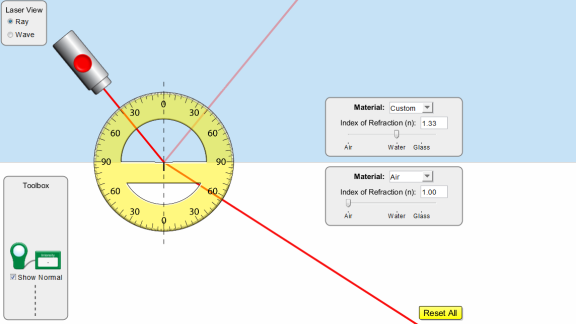 Part 1: Total Internal ReflectionAs light travels from one material to another there is often refraction and reflection.  There are some points, however, where the beam is totally reflected.  We call this phenomenon total internal reflection.  Experiment with the simulation until you get a ray of light that achieves total internal reflection. You can switch the materials around using the tool box on the right-hand side.  What were your first and second materials in this case? __________________________________________________________________________________________________Using the protractor, measure your angles of incidence and reflection.  Remember, all angles are measured from the normal. = _______            = _______Can you achieve total internal reflection when light is trying to travel from glass to air? ______________________________Can you achieve total internal reflection when light is trying to travel from air to glass? ______________________________Can you achieve total internal reflection when light is trying to travel from water to air? ______________________________Can you achieve total internal reflection when light is trying to travel from air to water? ______________________________Can you achieve total internal reflection when light is trying to travel from glass to water? ____________________________Can you achieve total internal reflection when light is trying to travel from water to glass? ____________________________Based on the 6 previous scenarios, in which of the following illustrations could you possibly get total internal reflection?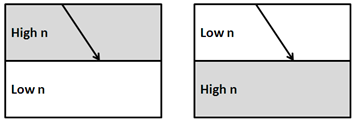 Part 2: The Critical AngleThe critical angle is the angle of incidence that provides an angle of refraction of 90-degrees.  It is the very first point where you get total internal reflection.  Using the Protractor, determine the critical angle of the following interfaces:Glass to Air: _________Water to Air: _________Glass to Water: _______Using Snell’s Law you can solve for an expression for the critical angle, .  I’ll get you started with the first two steps.  Finish the rest to solve for .  Using your new expression for the critical angle, determine the critical angles for the following interfaces.  Show your work below.Glass to AirWater to AirGlass to WaterDo these results confirm the critical angles you calculated with the protractor?  